  MADONAS NOVADA PAŠVALDĪBA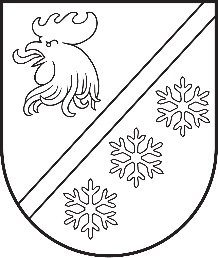 Reģ. Nr. 90000054572Saieta laukums 1, Madona, Madonas novads, LV-4801 t. 64860090, e-pasts: pasts@madona.lv ___________________________________________________________________________MADONAS NOVADA PAŠVALDĪBAS DOMESLĒMUMSMadonā2024. gada 30. aprīlī						        	     		           Nr. 277								                  (protokols Nr. 7, 41. p.)				Par ceļa servitūta līguma slēgšanu piekļuves nodrošināšanai zemes vienībai ar kadastra apzīmējumu 7068 005 0032, kas atrodas Liezēres pagastā, Madonas novadāMadonas novada pašvaldībā saņemts fiziskas personas iesniegums (reģistrēts Madonas novada pašvaldībā 2024. gada 15. martā ar reģ. Nr. 2.1.3.6/24/361)  ar lūgumu dibināt ceļa servitūtu par labu iesniedzējam piederošā nekustamā īpašuma “Kamenes”, Liezēres pagasts, Madonas novads, kadastra numurs 7068 005 0032, zemes vienībai ar kadastra apzīmējumu 7068 005 0032, lai nodrošinātu tam piekļuvi.Nekustamais īpašums “Kamenes” (kadastra numurs 7068 005 0032) reģistrēts zemesgrāmatā un tam atvērts Liezēres pagasta zemesgrāmatu nodalījums Nr.  100000809516.Lai piekļūtu nekustamā īpašuma “Kamenes” (kadastra numurs 7068 005 0032) zemes vienībai ar kadastra apzīmējumu 7068 005 0032, nepieciešams šķērsot zemes vienību ar kadastra apzīmējumu 7068 005 0025, kas ir nekustamā īpašuma “Celmi” (kadastra numurs 7068 005 0025) sastāvā un Madonas novada pašvaldībai tiesiskajā valdījumā.  Nekustamais īpašums “Celmi” (kadastra numurs 7068 005 0025) nav reģistrēts zemesgrāmatā.Saskaņā ar Civillikuma 1131. pantu , kas nosaka, ka Servitūts, kas nodibināts par labu noteiktai fiziskai vai juridiskai personai, ir personālservitūts; servitūts, kas nodibināts par labu kādam noteiktam nekustamam īpašumam, tā ka to izlieto katrreizējais tā īpašnieks, ir reālservitūts un ceturtās apakšnodaļas 1231. panta 3. apakšpunktu, kas nosaka, ka Servitūtus nodibina ar līgumu vai testamentu un 1235. pantu, kas nosaka to, ka No servitūta izrietošā lietu tiesība ir nodibināta un spēkā abām pusēm, t. i. valdošā un kalpojošā nekustamā īpašuma īpašniekiem, tikai pēc servitūta ierakstīšanas zemes grāmatās; līdz tam laikam viņu starpā pastāv vienīgi personiska saistība, kuras ierakstīšanu zemes grāmatās var tomēr prasīt katra puse, ja vien izpildīti visi citi servitūtam nepieciešamie noteikumi,  nepieciešams slēgt reālservitūta līgumu starp nekustamā īpašuma “Kamenes” (kadastra numurs 7068 005 0032) īpašnieku, kas ir valdošā nekustamā īpašuma īpašnieks un Madonas novada pašvaldību, kas pēc nekustamā īpašuma “Celmi”, Liezēres pagastā, Madonas novadā reģistrēšanas zemesgrāmatā būs tā īpašniece un kalpojošā nekustamā īpašuma īpašniece. Pamatojoties uz  Civillikuma 1131. pantu, 1231.panta 3. apakšpunktu un 1235. pantu,  ņemot vērā 17.04.2024. Uzņēmējdarbības, teritoriālo un vides jautājumu komitejas atzinumu, atklāti balsojot: PAR - 14 (Agris Lungevičs, Aigars Šķēls, Artūrs Čačka, Arvīds Greidiņš, Gatis Teilis, Gunārs Ikaunieks, Iveta Peilāne, Kaspars Udrass, Māris Olte, Rūdolfs Preiss, Sandra Maksimova, Valda Kļaviņa, Vita Robalte, Zigfrīds Gora), PRET - NAV, ATTURAS - NAV, Madonas novada pašvaldības dome NOLEMJ:Noslēgt reālservitūta līgumu starp nekustamā īpašuma “Kamenes” (kadastra numurs 7068 005 0032) īpašnieku  kā valdošā nekustamā īpašuma īpašnieku  un Madonas novada pašvaldību, kā kalpojošā nekustamā īpašuma “Celmi” (kadastra numurs 7068 005 0025)  tiesisko valdītāju, lai nodrošinātu piekļuvi zemes vienībai ar kadastra apzīmējumu 7068 005 0032, šķērsojot zemes vienību ar kadastra apzīmējumu 7068 005 0025.Noteikt, ka ceļa servitūta vieta atrodas nekustamā īpašuma “Celmi” (kadastra numurs 7068 005 0025) zemes vienībā ar kadastra apzīmējumu 7068 005 0025:  ceļa vietas garums – 9.5 m, ceļa vietas platums – 4.5 m, kopā zemes platība 0.0041 ha (1. pielikums). Raksturojošie lielumi var tikt precizēti, izdarot instrumentālo uzmērīšanu. Uzdot Juridiskajai nodaļai sagatavot reālservitūta līgumu, kur noteikt, ka līgums slēdzams kā beztermiņa līgums, servitūta tiesīgajiem ir pienākums par saviem līdzekļiem veikt ceļa uzturēšanu, visus izdevumus, kas saistīti ar līguma reģistrēšanu zemesgrāmatā sedz servitūta tiesīgie.Pēc īpašumtiesību uz nekustamo īpašumu “Celmi”, kadastra numurs 7068 005 0025, nostiprināšanas zemesgrāmatā Madonas novada pašvaldības vārdā, piekrist, ka servitūts tiek nostiprināts zemesgrāmatā.Saskaņā ar Administratīvā procesa likuma 188. panta pirmo daļu, lēmumu var pārsūdzēt viena mēneša laikā no lēmuma spēkā stāšanās dienas Administratīvajā rajona tiesā.Saskaņā ar Administratīvā procesa likuma 70. panta pirmo daļu, lēmums stājas spēkā ar brīdi, kad tas paziņots adresātam. Domes priekšsēdētājs					             A. Lungevičs	Putniņa 28080417